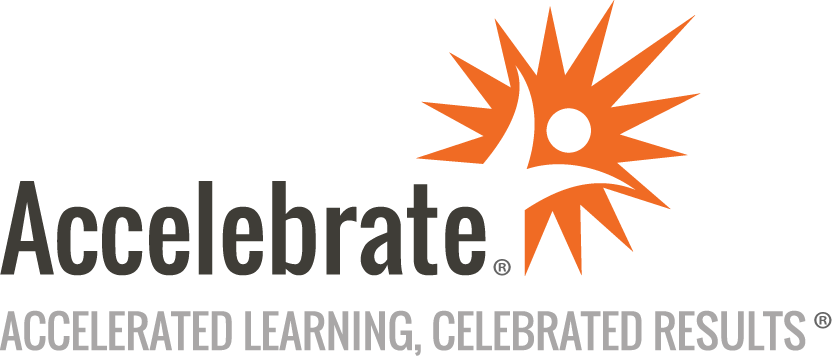 MongoDB for the DBACourse Number: MDB-102
Duration: 2 daysOverviewMongoDB is a powerful database featuring a flexible document-oriented approach for organizing data rather than the traditional fixed-schema tabular model. With its robust durability and scalability mechanisms, MongoDB became massively popular for workloads of any size.Accelebrate's MongoDB training goes well beyond basic MongoDB concepts and includes specific topics important to those charged with running, monitoring, maintaining, and troubleshooting MongoDB clusters. Students learn the basics of MongoDB as a database, including installation, basic querying, and data manipulation. Attendees also learn how to handle administrative tasks such as installation, backup, performance tuning, replica sets, and sharded clusters.PrerequisitesHave experience in developing database-backed applicationsKnow basic JavaScriptBe comfortable working in the shell (Bash or PowerShell or Cmd.exe)MaterialsAll students receive comprehensive courseware.Software Needed on Each Student PCComputer with Internet connectivityAbility to install software on the computerRecent 64-bit OS, such as Windows 10, macOS, or LinuxObjectivesOperate and install MongoDB clustersLearn basic data manipulation and query sytnaxWork with performance tuningUnderstand monitoringCreate a backup strategyUnderstand storage internalsWork with Replica Sets and replicationUnderstand Sharding and scalabilityOutlineIntroductionMongoDB Overview What is MongoDB?What is a Document-Oriented database?The differences from relational databasesDatabases, Collections, and documentsRunning MongoDB Zero-footprint using command lineUsing the Configuration fileUnderstanding key configuration choicesCRUD basics Creating documentsFinding documentsUpdating documentsDeleting documentsBackup & Restore Backing up MongoDBRestoring MongoDBStorage snapshotImporting and exporting dataLog rotationAggregation The aggregation pipelineMajor pipeline stagesKey aggregation operatorsReplica Sets DurabilityAutomatic failoverElections and server rolesRead and write concernsThe OplogSharding Understanding sharding mechanicsSharded cluster componentsCreating a sharded clusterThe sharding key and data distributionIndexing and Query Tuning Index typesIndex directionCovering indexQuery plannerMonitoring Server StatisticsLog and logging levelsProfilingUsing command line toolsProduction Notes Sharding and Scale UpWiredTiger, memory and CPUSizing OplogOS specific notesConclusion